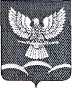 АДМИНИСТРАЦИЯ НОВОТИТАРОВСКОГО СЕЛЬСКОГО ПОСЕЛЕНИЯ ДИНСКОГО РАЙОНАПОСТАНОВЛЕНИЕот 30.10.2017                                                                                        № 406станица НовотитаровскаяОб утверждении муниципальной программы«Противодействие коррупции в Новотитаровском сельском поселении Динского района на 2018 год»На основании Федерального закона РФ от 25 декабря 2008 года                  № 273-ФЗ «О противодействии коррупции», федерального закона от 17 июля 2009 года № 172-ФЗ «Об антикоррупционной экспертизе нормативных правовых актов и проектов нормативных правовых актов», В целях реализации Указа Президента Российской Федерации от 01 апреля 2016 года № 147 «О национальном плане противодействия коррупции на 2016-2017 годы», Закона Краснодарского края от 23 июля 2009 года № 1798-КЗ «О противодействии коррупции в Краснодарском крае», Устава Новотитаровского сельского поселения Динского района,  п о с т а н о в л я ю:1. Утвердить муниципальную программу «Противодействие коррупции в Новотитаровском сельском поселении Динского района на 2018 год» (прилагается).2. Разместить на официальном сайте администрации Новотитаровского сельского поселения Динского района www.novotitarovskaya.info.3. Контроль за выполнением настоящего постановления оставляю за собой.4. Постановление вступает в силу со дня его подписания.Глава Новотитаровскогосельского поселения                                                                          С.К. КошманМУНИЦИПАЛЬНАЯ ПРОГРАММА«Противодействие коррупции в Новотитаровском сельском поселении Динского района на 2018 год»ПАСПОРТмуниципальной программы «Противодействие коррупции в Новотитаровском сельском поселении Динского района на 2018 год»1. Содержание проблемы и обоснование необходимостиеё решения программными методамиКоррупция как социально - политическое явление присуща всем государствам мира и различается лишь своими масштабами. В странах, которые недавно перешли к демократическим нормам общественного устройства, коррупция, нередко превращается в системное явление, являясь неизбежным следствием избыточного администрирования со стороны государства.Коррупция, подменяя публично-правовые решения и действия отношениями, основанными на удовлетворении в обход закона частных противоправных интересов, становится существенным тормозом экономического и социального развития, препятствует успешной реализации приоритетных национальных проектов.Ядро коррупции составляет взяточничество.  Наряду со взяточничеством коррупция имеет обширную периферию, включающую множество самых разнообразных деяний противоправного и аморального характера.В Российской Федерации коррупция представляет высокую общественную опасность, препятствует нормальному функционированию всех общественных механизмов, затрудняет проведение социальных преобразований и повышение эффективности национальной экономики, вызывает в российском обществе серьезную тревогу и недоверие к государственным институтам, создает негативный имидж России на международной арене и правомерно рассматривается как одна из угроз безопасности Российской Федерации.В связи с этим, разработка мер по противодействию коррупции в целях устранения её коренных причин, и реализация таких мер в контексте обеспечения развития страны в целом, становятся и настоятельной необходимостью.В Российской Федерации в основном сформированы и функционируют правовая и организационная основы противодействия коррупции. Серьезный антикоррупционный потенциал заложен в Указе Указ Президента Российской Федерации от 01 апреля 2016 года № 147 «О национальном плане противодействия коррупции на 2016-2017 годы», а также в законодательстве Российской Федерации, регулирующем вопросы государственной и муниципальной службы.Основными направлениями государственной политики в сфере противодействия коррупции, в рамках реализации Национального плана по противодействию коррупции, являются:1. Модернизация антикоррупционного законодательства, совершенствование механизма экспертизы нормативных правовых актов Российской Федерации с целью предотвращения коррупционных рисков;2. Противодействие коррупции в экономической и социальной сферах. Осуществление комплекса мер, направленных на улучшение государственного управления в социально-экономической сфере;3. Реализация системы мер, направленных на совершенствование системы и структуры, а так же функционирования органов исполнительной власти и государственных органов, оптимизацию и конкретизацию их полномочий;4. Стимулирование правового просвещения и антикоррупционного   поведения граждан.Борьба с коррупцией не сводима лишь к проведению разовых кратковременных компаний – она должна представлять систему разнонаправленных усилий, правильно рассчитанных не менее чем на среднесрочную перспективу.Планируя меры по противодействию коррупции в системе органов местного самоуправления исходить из следующих предпосылок:1. Абсолютная ликвидация фактов проявления коррупции в краткосрочной перспективе мало реальна. 2. Важнейшим направлением борьбы с коррупцией является сокращение её предпосылок.3. Противодействие коррупции достигает значимого успеха лишь при сотрудничестве с институтами гражданского общества.4. Эффективность мер противодействия коррупции должна регулярно оцениваться, программа мер – дорабатываться с учетом меняющихся условий.Система мер по противодействию коррупции включает комплекс мероприятий, обеспечивающих согласованное применение правовых, организационных, профилактических и иных мер, направленных на выявление, предупреждение и пресечение коррупции, введение ответственности за совершение коррупционных правонарушений.2. Организация управления Программойи контроль ее исполненияОбщий контроль за исполнением Программы осуществляется главой Новотитаровского сельского поселения Динского района.  В ходе исполнения Программы ежегодно уточняются механизм её реализации и состав исполнителей.Исполнители мероприятий несут ответственность за их качественное и своевременное исполнение в соответствии с действующим законодательством.3. Правовое обоснование ПрограммыПрограмма разработана в соответствии с Конституцией Российской Федерации и следующими нормативными правовыми актами:Федеральный закон от 25 декабря 2008 года N 273-ФЗ "О противодействии коррупции";Закон Краснодарского края от 23 июля 2009 года № 1798-КЗ «О противодействии коррупции в Краснодарском крае»;Федеральный закон от 06 октября 2003 года № 131-ФЗ «Об общих принципах организации местного самоуправления в Российской Федерации»;Федеральный закон от 02 марта 2007 года N 25-ФЗ "О  муниципальной службе в Российской Федерации"; Федеральный закон от 17.07.2009 года  N 172-ФЗ  "Об антикоррупционной экспертизе нормативных правовых актов и проектов нормативных правовых актов";Указ Президента Российской Федерации от 01 апреля 2016 года № 147 «О национальном плане противодействия коррупции на 2016-2017 годы»;Кодекс Российской Федерации об административных правонарушениях;Постановление Правительства РФ от 26 февраля 2010 года N 96 "Об антикоррупционной экспертизе нормативных правовых актов и проектов нормативных правовых актов";Разработка и внедрение правовых, организационных и иных механизмов противодействия коррупции в органах  местного самоуправления являются необходимыми элементами реализации административной реформы.4. Оценка социально-экономической эффективностиреализации ПрограммыРеализация мероприятий Программы позволит:повысить качество нормативных правовых актов  поселения за счет проведения антикоррупционной экспертизы, усовершенствовать нормативную правовую базу поселения;привлечь представителей общественности к осуществлению антикоррупционного контроля за деятельностью органов местного самоуправления поселения;поднять профессиональный уровень  муниципальных служащих  поселения в вопросах противодействия коррупции в целях создания стойкого антикоррупционного поведения;создать условия для обеспечения открытости, здоровой конкуренции и объективности при размещении заказов на поставки товаров, выполнение работ, оказание услуг для  муниципальных нужд;снизить уровень коррупции при исполнении  муниципальных функций и предоставлении  муниципальных услуг органами местного самоуправления поселения;снизить долю граждан, столкнувшихся с проявлениями коррупции;укрепить уровень доверия граждан к деятельности органов местного самоуправления поселения.5. Финансово-экономическое обоснование ПрограммыРеализация программных мероприятий повлечет осуществление финансирования Программы за счет средств  бюджета поселения на прохождение обучения, курсов повышения квалификации, включающие вопросы противодействия коррупции. Необходимо создать условия для получения населением  поселения в максимально доступном режиме информации о видах оказываемых органами  местного самоуправления поселения муниципальных услуг, о порядке их предоставления, о реализации  муниципальной  политики в сфере противодействия коррупции, используя не только средства массовой информации, но и возможности сети Интернет.Кроме того, необходимо развивать деятельность по следующим направлениям предупреждения коррупции:внедрение антикоррупционного мониторинга и антикоррупционных механизмов в рамках кадровой политики; антикоррупционное образование; оптимизация системы закупок для  муниципальных нужд.С учетом возможностей бюджета объемы средств, направляемых на реализацию Программы, уточняются при разработке проекта бюджета на соответствующий финансовый год.Начальник отдела по общим и правовым вопросам                                                 О.Н. ОмельченкоЦЕЛИ, ЗАДАЧИ И ЦЕЛЕВЫЕ ПОКАЗАТЕЛИ МУНИЦИПАЛЬНОЙ ПРОГРАММЫ«Противодействие коррупции в Новотитаровском сельском поселении  Динского района на 2018 год»Примечание: * - если целевой показатель определяется на основе данных государственного статистического наблюдения, присваивается статус «1» с указанием в сноске срока представления статистической информации;   - если целевой показатель рассчитывается по методике, утвержденной правовым актом Российской Федерации, Краснодарского края, муниципальными правовыми актами, присваивается статус «2» с указанием в сноске реквизитов соответствующего правового акта;   - если целевой показатель  рассчитывается по методике, включенной в состав муниципальной программы, присваивается статус «3».Начальник отдела по общим и правовым вопросам                                                                                                                                               О.Н. ОмельченкоПРИЛОЖЕНИЕ № 2к муниципальной Программе «Противодействие коррупции в Новотитаровском сельском поселении  Динского района  на 2018 год»Перечень мероприятий Программы «Противодействие коррупции в Новотитаровском сельском поселении Динского района на 2018 год»ПРИЛОЖЕНИЕ к постановлению администрации   Новотитаровского сельского поселения Динского районаот  30.10.2017 № 406Наименование Программы Программа «Противодействие коррупции в Новотитаровском сельском поселении Динского района на 2018 год» (далее-Программа)Основание для разработки ПрограммыФедеральный закон РФ от 25.12.2008г. №273-ФЗ  «О противодействии коррупции», Федеральный закон РФ от 17.07.2009г. №172-ФЗ «Об антикоррупционной экспертизе нормативных правовых актов и проектов нормативных правовых актов», Указ Президента Российской Федерации от 01 апреля 2016 года № 147 «О национальном плане противодействия коррупции на 2016-2017 годы», Закон Краснодарского края от 23.07.2009г. №1798-КЗ «О противодействии коррупции  в Краснодарском крае» Заказчик Администрация Новотитаровского сельского поселения Динского районаРазработчик ПрограммыАдминистрация Новотитаровского сельского поселения Динского районаЦели Программы-создание системы по предупреждению коррупционных действий;-снижение уровня коррупции, её влияния на законность и эффективность бизнеса, деятельность муниципальных органов, на повседневную жизнь граждан на территории Новотитаровского сельского поселения Динского района;- обеспечение защиты прав и законных интересов граждан, общества и государства от проявлений коррупции.-  снижение уровня коррупции при исполнении  муниципальных функций и предоставлении  муниципальных услуг (приложение №1 к Программе)Задачи Программы-внедрение практики проверки муниципальных правовых актов и проектов муниципальных правовых актов на коррупциогенность;- обеспечение координации и контроля деятельности органов   местного самоуправления   в сфере противодействия  коррупции;-разработка рекомендаций и проектов муниципальных правовых актов, направленных на снижение уровня коррупции;-предупреждение  коррупционных правонарушений;-устранение условий, порождающих коррупцию;-содействие доступу граждан и организаций к информации о фактах коррупции, в том числе путём освещения таких фактов в средствах  массовой информации;- обеспечение открытости, здоровой конкуренции и объективности при размещении заказов на поставки товаров, выполнение работ, оказание услуг для муниципальных нужд;-формирование антикоррупционного общественного сознания, нетерпимости к проявлению коррупции. Сроки реализации Программы2018 годИсполнитель основных мероприятий ПрограммыАдминистрация Новотитаровского сельского поселения Динского районаОтдел по общим и правовым вопросам администрации Новотитаровского сельского поселенияМеханизм реализации ПрограммыПрограмма реализуется в соответствии с прилагаемыми  мероприятиями (приложение № 2 к Программе)Объёмы и источники финансирования3,0 тыс.руб.Финансирование Программы производится из средств бюджета Новотитаровского сельского поселения Динского районаОжидаемые конечные результаты реализации Программы- укрепление доверия гражданского общества к органам местного самоуправления;- снижение коррупциогенности муниципальных правовых актов;- оптимизация бюджетных расходов;- снижение издержек на ведение бизнеса за счёт снижения уровня его коррупциогенности;- повышение инвестиционной привлекательности поселения  путем увеличения уровня доверия инвесторов к органам местного самоуправления;- создание нетерпимого отношения общественности к проявлениям  коррупции;- укрепление в обществе идей некоррумпированного рынка;- повышение качества и доступности муниципальных услуг для общественности. Система организации контроля за исполнением Программы- общий контроль за исполнением Программы осуществляется главой Новотитаровского сельского поселения Динского района;- в ходе исполнения Программы ежегодно уточняются механизм её реализации и состав исполнителей. ПРИЛОЖЕНИЕ №1 к муниципальной программе «Противодействие коррупции в Новотитаровском сельском поселении  Динского района на 2018 год»№п/пНаименование целевого показателяЕдиницаизмеренияСтатус*Значение показателей№п/пНаименование целевого показателяЕдиницаизмеренияСтатус*2018год реализации12351.Муниципальная программа «Противодействие коррупции в Новотитаровском сельском поселении Динского района на 2018 год»Муниципальная программа «Противодействие коррупции в Новотитаровском сельском поселении Динского района на 2018 год»Муниципальная программа «Противодействие коррупции в Новотитаровском сельском поселении Динского района на 2018 год»Муниципальная программа «Противодействие коррупции в Новотитаровском сельском поселении Динского района на 2018 год»2.Основные мероприятияОсновные мероприятияОсновные мероприятияОсновные мероприятия2.1Основное мероприятие №1 «Проведение антикоррупционной проверки муниципальных правовых актов и проектов муниципальных правовых актов, в том числе проведение независимой антикоррупционной экспертизы»Основное мероприятие №1 «Проведение антикоррупционной проверки муниципальных правовых актов и проектов муниципальных правовых актов, в том числе проведение независимой антикоррупционной экспертизы»Основное мероприятие №1 «Проведение антикоррупционной проверки муниципальных правовых актов и проектов муниципальных правовых актов, в том числе проведение независимой антикоррупционной экспертизы»Основное мероприятие №1 «Проведение антикоррупционной проверки муниципальных правовых актов и проектов муниципальных правовых актов, в том числе проведение независимой антикоррупционной экспертизы»Цель: предупреждение коррупционных действийЦель: предупреждение коррупционных действийЦель: предупреждение коррупционных действийЦель: предупреждение коррупционных действийЗадача: внедрение практики проверки муниципальных правовых актов и проектов муниципальных правовых актов на коррупциогенностьЗадача: внедрение практики проверки муниципальных правовых актов и проектов муниципальных правовых актов на коррупциогенностьЗадача: внедрение практики проверки муниципальных правовых актов и проектов муниципальных правовых актов на коррупциогенностьЗадача: внедрение практики проверки муниципальных правовых актов и проектов муниципальных правовых актов на коррупциогенность2.1.1Целевой показатель % 1002.2Основное мероприятие №2 «Информирование на официальном сайте администрации Новотитаровского сельского поселения о ходе реализации Программы о противодействии коррупции, о фактах коррупции и принятых по ним мерам, о мероприятиях по противодействию коррупции со стороны администрации и правоохранительных органов»Цель: защита прав и законных интересов граждан, общества и государства от проявлений коррупции Задача: содействие доступу граждан и организаций к информации о фактах коррупции2.2.1Целевой показатель % 1002.3Основное мероприятие №3 «Организация и проведение «круглых столов» для информирования предпринимателей, общественных  объединений района о ходе реализации Программы, путях решения проблем противодействия коррупции, для обобщения и распространения позитивного опыта антикоррупционного поведения среди субъектов предпринимательской деятельности»Цель: предупреждение коррупционных действийЗадача: информирование предпринимателей о ходе реализации Программы, обсуждение проблем противодействия коррупции, мер по предупреждению коррупционных правонарушений2.3.1Целевой показатель % 1002.4Основное мероприятие №4 «Проведение выборного и конкурсного замещения муниципальных должностей в соответствии с Федеральным законом от 2 марта 2007 г. №25-ФЗ «О муниципальной службе в Российской Федерации», законом Краснодарского края от 08.06.2007 г. №1244-КЗ «О муниципальной службе в Краснодарском крае»Цель: укрепление доверия гражданЗадача: доступность к поступлению на муниципальную  службу2.4.1Целевой показатель % 1002.5Основное мероприятие №5 Организация и проведение заседаний  аттестационных комиссий для постоянного соответствия лиц, замещающих должности муниципальной службы квалификационным требованиямЦель: Недопущение протекционизма при замещении должностей муниципальной службыЗадача: формирование кадрового состава, несклонного к коррупционным действиям 2.5.1Целевой показатель% 1002.6Основное мероприятие №6 Проведение регулярных проверок деятельности муниципальных служащих на предмет соблюдения норм, запретов и требований к служебному поведению служащего, установленных законодательством о муниципальной службеЦель: Формирование у служащих представления о несовместимости муниципальной службы с коррупционными правонарушениямиЗадача: создание условий, исключающих возможность коррупционного поведения2.6.1Целевой показатель% 1002.7Основное мероприятие №7 Размещение сведений о решениях по кадровым вопросам в средствах массовой информации, официальном сайте муниципального образованияЦель: Формирование у служащих представления о несовместимости муниципальной службы с коррупционными правонарушениямиЗадача: обеспечение системы прозрачности при принятии решений по кадровым вопросам2.7.1Целевой показатель% 1002.8Основное мероприятие №8 Анализ обращений граждан и юридических лиц по вопросам деятельности органов местного самоуправления с целью выявления сфер деятельности с повышенным риском коррупции, коррупционных проявлений среди муниципальных служащихЦель: Выявление сфер деятельности органов исполнительной власти с повышенным риском коррупцииЗадача: создание условий, исключающих возможность коррупционного поведения2.8.1Целевой показатель% 1002.9Основное мероприятие №9 Проведение совещаний, заседаний рабочих групп с целью анализа факторов, создающих условия для возможных коррупционных проявлений в сферах деятельности органов местного самоуправления с повышенным риском коррупции, а также для прогноза схем коррупционных действий, подготовка рекомендаций по совершенствованию коррупционных механизмовЦель: Подготовка методической базы для профилактических мероприятий антикоррупционной направленностиЗадача: создание условий, исключающих возможность коррупционного поведения2.9.1Целевой показатель% 1002.10Основное мероприятие №10 Направление информации в правоохранительные органы о совершении коррупционных правонарушений, влекущих уголовную и административную ответственность муниципальными служащимиЦель: Повышение ответственности должностных лицЗадача: создание условий, исключающих возможность коррупционного поведения2.10.1Целевой показатель% 1002.11Основное мероприятие №11 Мониторинг применения административных регламентов исполнения муниципальных функций (предоставления муниципальных услуг) в соответствии с утвержденной методикойЦель: защита прав и законных интересов граждан, общества и государства от проявлений коррупции Задача: содействие доступу граждан и организаций в предоставлении муниципальных услуг2.11.1Целевой показатель% 1002.12Основное мероприятие №12 Проведение заседаний комиссии по соблюдению требований к служебному поведению муниципальных служащих органов местного самоуправления Новотитаровского сельского поселения  и урегулированию конфликта интересовЦель: Обеспечение соблюдения муниципальными служащими ограничений и запретов, требований о предотвращении или урегулировании конфликта интересов, а также в обеспечении исполнения ими обязанностейЗадача: Соблюдение требований, установленных Федеральным законом от 25 декабря 2008 года № 273-ФЗ "О противодействии коррупции" 2.12.1Целевой показатель% 1002.13Основное мероприятие №13 Проведение для муниципальных служащих обучающих семинаров и повышение квалификации по вопросам противодействия коррупцииЦель: Устранение условий для совершения действий коррупционного характера в органах местного самоуправленияЗадача: повышение квалификации муниципальных служащих2.13.1Целевой показатель% 1002.14Основное мероприятие №14 Изготовление и распространение агитационных материалов антикоррупционного информирования, просвещения, обучения, воспитания населения Новотитаровского сельского поселения Динского районаЦель: Формирование антикоррупционного общественного сознания, нетерпимости к проявлению коррупцииЗадача: антикоррупционное просвещение населения2.14.1Целевой показатель% 1002.15Основное мероприятие №15 Проведение анализа соблюдения запретов, ограничений и требований, установленных в целях противодействия коррупции, в том числе касающихся получения подарков отдельными категориями лиц, выполнения иной оплачиваемой работы, обязанности уведомлять об обращении в целях склонения к совершению коррупционных правонарушенийЦель: Создание условий, исключающих возможность коррупционного поведенияЗадача: соблюдение запретов, ограничений и требований, установленных в целях противодействия коррупции2.15.1Целевой показатель% 1002.16Основное мероприятие №16 Обеспечение выполнения требований законодательства о предотвращении и урегулировании конфликта интересов на муниципальной службеЦель: Создание условий, исключающих возможность коррупционного поведенияЗадача: предотвращение и урегулирование конфликта интересов2.16.1Целевой показатель% 1002.17Основное мероприятие №17 Осуществление контроля выявления случаев несоблюдения лицами, замещающими должности муниципальной службы, требований о предотвращении или урегулировании конфликта интересовЦель: Создание условий, исключающих возможность коррупционного поведенияЗадача: предотвращение и урегулирование конфликта интересов2.17.1Целевой показатель% 1002.18Основное мероприятие №23 Анализ деятельности в сфере закупок товаров, работ и услуг для муниципальных нуждЦель: защиты прав и законных интересов граждан, общества и государства от проявлений коррупции Задача: Создание условий, исключающих возможность коррупционного поведения2.18.1Целевой показатель % 1002.19Основное мероприятие №19 Проверка в установленном законодательством порядке достоверности и полноты сведений о доходах, расходах, об имуществе и обязательствах имущественного характера, представляемых муниципальными служащимиЦель: Совершенствование механизмов контроля за расходами и обращения в доход государства имущества, в отношении которого не представлено сведенийЗадача: предоставление достоверных сведений имущественного характера2.19.1Целевой показатель% 100 № п/пНаименование мероприятийСрокисполненияИсточникфинансированияОтветственныеза исполнениеОжидаемые результаты12345611Проведение антикоррупционной проверки муниципальных правовых актов и проектов муниципальных правовых актов, в том числе проведение независимой антикоррупционной экспертизы юридическими и физическими лицами, аккредитованными Министерством юстиции Российской Федерации в качестве независимых экспертов антикоррупционной экспертизы нормативных правовых актов и проектов нормативных правовых актов 2018 г.постоянноНе предусмотреноСпециалист отдела по общим и правовым вопросамУстранение коррупциогенных факторов в муниципальных правовых актах и проектах муниципальных правовых актов. 32Информирование на официальном сайте администрации Новотитаровского сельского поселения о ходе реализации Программы о противодействии коррупции, о фактах коррупции и принятых по ним мерам, о мероприятиях по противодействию коррупции со стороны администрации и правоохранительных органов2018 г.постоянноНе предусмотреноСпециалист отдела по общим и правовым вопросамИнформирование общественности через средства массовой информации о ходе реализации Программы о фактах коррупции и принятых  по ним мерам о мероприятиях по противодействию коррупции43Организация и проведение «круглых столов» для информирования предпринимателей, общественных  объединений района о ходе реализации Программы, путях решения проблем противодействия коррупции, для обобщения и распространения позитивного опыта антикоррупционного поведения среди субъектов предпринимательской деятельности2018 г.постоянноНе предусмотреноГлава поселенияИнформирование предпринимателей о ходе реализации Программы, обсуждение проблем противодействия коррупции, мер по предупреждению коррупционных правонарушений, обобщение и распространение позитивного опыта антикоррупционного поведения среди субъектов предпринимательской деятельности.54Проведение выборного и конкурсного замещения муниципальных должностей в соответствии с Федеральным законом от 2 марта 2007 г. №25-ФЗ «О муниципальной службе в Российской Федерации», законом Краснодарского края от 08.06.2007 г. №1244-КЗ «О муниципальной службе в Краснодарском крае»2018 г.постоянноНе предусмотреноГлава поселенияУкрепление доверия гражданского общества к органам местного самоуправления, доступность к поступлению на муниципальную службу.65Организация и проведение заседаний  аттестационных комиссий для постоянного соответствия лиц, замещающих должности муниципальной службы квалификационным требованиям.2018 г.постоянноНе предусмотреноСпециалист отдела по общим и правовым вопросамНедопущение протекционизма при замещении должностей муниципальной службы. формирование кадрового состава, несклонного к коррупционным действиям.96Проведение регулярных проверок деятельности муниципальных служащих на предмет соблюдения норм, запретов и требований к служебному поведению служащего, установленных законодательством о муниципальной службе.2018 г.постоянноНе предусмотреноГлава поселенияФормирование у служащих представления о несовместимости муниципальной службы с коррупционными правонарушениями.17Размещение сведений о решениях по кадровым вопросам в средствах массовой информации, официальном сайте муниципального образования2018 г.постоянноНе предусмотреноСпециалист отдела по общим и правовым вопросамОбеспечение системы прозрачности при принятии решений по кадровым вопросам18Анализ обращений граждан и юридических лиц по вопросам деятельности органов местного самоуправления с целью выявления сфер деятельности с повышенным риском коррупции, коррупционных проявлений среди муниципальных служащих.2018 г.ежегодноНе предусмотреноСпециалист отдела по общим и правовым вопросамВыявление сфер деятельности органов исполнительной власти с повышенным риском коррупции19Проведение совещаний, заседаний, рабочих групп с целью анализа итогов, эффективности размещения муниципального заказа. Разработка методических  рекомендаций  по совершенствованию системы муниципальных закупок с целью устранения условий для возможных проявлений коррупции2018 г.по полугодиямНе предусмотреноГлава поселения Устранение условий для совершения действий коррупционного характера в процессе расходования средств местного бюджета110Направление информации в правоохранительные органы о совершении коррупционных правонарушений, влекущих уголовную и административную ответственность муниципальными служащими2018 г. по мере выявленияНе предусмотреноСпециалист отдела по общим и правовым вопросамПовышение ответственности должностных лиц111Мониторинг применения административных регламентов исполнения муниципальных функций (предоставления муниципальных услуг) в соответствии с утвержденной методикой2018 г. ежегодноНе предусмотреноГлава поселения Проведение оценки восприятия уровня коррупции; результативности и эффективности мер и программ по противодействию коррупции;выработка предложений по мероприятиям, направленным на снижение уровня коррупции в поселении.112Проведение заседаний комиссии по соблюдению требований к служебному поведению муниципальных служащих органов местного самоуправления Новотитаровского сельского поселения  и урегулированию конфликта интересов2018 г.По мере поступления информацииНе предусмотреноСпециалист отдела по общим и правовым вопросамОбеспечение соблюдения муниципальными служащими ограничений и запретов, требований о предотвращении или урегулировании конфликта интересов, а также в обеспечении исполнения ими обязанностей, установленных Федеральным законом от 25 декабря 2008 года № 273-ФЗ "О противодействии коррупции", другими федеральными законами 113Проведение для муниципальных служащих обучающих семинаров и повышение квалификации по вопросам противодействия коррупции2018 годНе предусмотреноГлава поселенияЗнание служащими  Федерального закона от 25 декабря 2008 года № 273-ФЗ "О противодействии коррупции", других федеральных законов214Изготовление и распространение агитационных материалов антикоррупционного информирования, просвещения, обучения, воспитания населения Новотитаровского сельского поселения Динского района	2018 год3,0Специалист отдела по общим и правовым вопросамФормирование антикоррупционного общественного сознания, нетерпимости к проявлению коррупции215Проведение анализа соблюдения запретов, ограничений и требований, установленных в целях противодействия коррупции, в том числе касающихся получения подарков отдельными категориями лиц, выполнения иной оплачиваемой работы, обязанности уведомлять об обращении в целях склонения к совершению коррупционных правонарушений2018 г.постоянноНе предусмотреноСпециалист отдела по общим и правовым вопросамСоздание условий, исключающих возможность коррупционного поведения216Обеспечение выполнения требований законодательства о предотвращении и урегулировании конфликта интересов на муниципальной службе2018 г.постоянноНе предусмотреноСпециалист отдела по общим и правовым вопросамСоздание условий, исключающих возможность коррупционного поведения217Осуществление контроля выявления случаев несоблюдения лицами, замещающими должности муниципальной службы, требований о предотвращении или урегулировании конфликта интересов, предание гласности каждого выявленного случая и применения к лицам – нарушителям мер ответственности, предусмотренных законодательством Российской Федерации, обсуждение вопроса о состоянии работы и мерах по её совершенствованию на заседаниях комиссии по противодействию коррупции2018 г.постоянноНе предусмотреноСпециалист отдела по общим и правовым вопросамСоздание условий, исключающих возможность коррупционного поведения218Анализ деятельности в сфере закупок товаров, работ и услуг для муниципальных нужд2018 г.постоянноНе предусмотреноСпециалист отдела по общим и правовым вопросамСоздание условий, исключающих возможность коррупционного поведения219Проверка в установленном законодательством порядке достоверности и полноты сведений о доходах, расходах, об имуществе и обязательствах имущественного характера, представляемых муниципальными служащими 2018 г.постоянноНе предусмотреноСпециалист отдела по общим и правовым вопросам Совершенствование механизмов контроля за расходами и обращения в доход государства имущества, в отношении которого не представлено сведений